Анастасия Николаевна Хлапова,учитель начальных классов,   ГОУ ЯО «Петровская школа-интернатКонспект урока по окружающему миру в 1 классе.Тема: «Почему радуга разноцветная?»Цель урока: сформировать первоначальное представление о радуге, её цветах и их последовательности, представление о разложении солнечного света. Задачи урока:1. Создать условия для усвоения новых знаний, способствовать развитию у школьников умения различать цвета радуги, знать их последовательность, обеспечить опыт исследования и объяснения природных явлений.2. Обогащать словарный запас детей, содействовать развитию внимания, памяти, мышления, развивать образное мышление, любознательность учащихся.3. Воспитывать бережное отношение к природе, учиться наблюдать и замечать красоту вокруг себя, формировать самооценку школьников.Формирование универсальных учебных действий (УУД).Личностные УУД:1. Повышение уровня мотивации учебной и творческой деятельности.2. Ориентация на понимание причин успеха или неуспеха выполненной работы, на восприятие и понимание предложений и оценок учителей и товарищей.3. Развитие эстетических чувств и духовно-нравственное развитие детей посредством формирования особого отношения к природе — источнику красоты и вдохновения.Регулятивные УУД:1. Развивать умение принимать и сохранять творческую задачу, планируя свои действия в соответствии с ней.2. Вырабатывать способность различать способ и результат действия.3. В сотрудничестве с учителем ставить новые творческие и учебные задачи.Познавательные УУД:1. Осуществлять анализ объектов, устанавливать аналогии, запомнить последовательность цветов радуги с помощью мнемонического приёмаотображать последовательность цветов радуги с помощью цветных полосок.2. Описывать чувства, возникающие при виде радуги; называть цвета радуги по своим наблюдениям и рисунку учебника.  Коммуникативные УУД:1. Адекватно использовать коммуникативные (речевые) средства для решения различных коммуникативных задач, овладевать диалогической формой коммуникации.2. Задавать вопросы, формулировать собственное мнение.3. Договариваться и приходить к общему решению в совместной деятельности, в том числе, в ситуации столкновения интересов;4. Оценивать свою роль в коллективной творческой деятельности.Оборудование: учебник окружающий мир. 1 класс. Плешаков А.А., проектор, монитор, презентация к уроку, фонарики, CD диск, мыльные пузыри, рисунок, солнышко и тучка (из цветной бумаги), клей, воздушные шарики.Содержание урока:Организационный моментНачинается урок,          Он пойдет ребятам впрок.Постарайтесь все понять,     Многое должны узнать.Постановка цели и задач урока. Мотивация учебной деятельности учащихся.Я расскажу вам сказку. А кто будет героем этой сказки, вы узнаете, отгадав загадку.Кто они? Откуда! Чьи?Льются чёрные ручьи:Дружно маленькие точкиСтроят дом себе на кочке.(Появился Муравей)Совершенно верно, сказка наша будет про муравья. Нашего героя Муравья Вопросика.Слушайте внимательно, какая же история приключилась с ним.Однажды летним деньком Муравей Вопросик попал под сильный дождь и спрятался под листочком. А когда дождь почти закончился, и появилось солнце, Муравей услышал, как высоко в небе кто – то запел тоненьким голоском: -Я всегда со светом дружен.   Если солнышко в окне, Я от зеркала, от лужи    пробегаю по листве.. - Кто ты? – спросил Муравьишка. Это был Солнечный зайчик.- Что ты делаешь там, так высоко? – спросил Муравей. - Я делаю чудеса! – ответил Солнечный зайчик. Радуга! Смотрите - радуга! – закричал кто-то. И в самом деле, через все небо перекинулась разноцветная дуга, словно огромные ворота в небе. Как же так? – удивился Муравьишка. - Ты Солнечный зайчик сам белый, а радуга разноцветная!   Почему радуга разноцветная? Откуда она появилась? Кто ее построил так быстро и так красиво? Кто строитель? Засмеялся Солнечный зайчик и ничего не сказал.         А нам с вами нужно найти ответы на эти вопросы. О чем же мы будем говорить на уроке? Совершенно верно, поговорим о радуге. Организация познавательной деятельности - Что вам интересно узнать о  радуге?Узнаем, как возникает радуга. Узнаем, из каких цветов состоит радуга, и как они расположены. 
- Кто из вас, хоть раз, видел радугу?   - Из каких цветов состоит радуга? Поможем Вопросику составить палитру красок. По цепочке, выходим, и выбираем цвет. А вот еще вопросы, на который мы должны дать ответ. Из каких цветов состоит радуга? Сколько их всего?– Мы выяснили, что каждый из вас видел радугу. Какое настроение было, когда  увидели радугу?Слово «радуга» похоже на слово «радость». И в самом деле, радостно бывает, когда вдруг на небе возникает удивительно красивая дуга. «Райская дуга» называли её в старину и верили, что она приносит счастье. С тех пор так и зовут – радуга.  - В какое время года мы можем увидеть радугу? Конечно, летом- Ребята, как вы думаете, когда в небе появляется радуга? (После дождя, когда появилось солнце) -Вы правы, это интересное природное явление можно наблюдать, после дождя, когда появилось солнце.Первичное усвоение новых знаний.Мудрая Черепаха приготовила для вас мультфильм. Будем внимательно смотреть и слушать. (Просмотр научного мультфильма).Вы просмотрели мультфильм. И теперь, можете дать ответы, на вопросы, которые возникли у Вопросика и у вас. Когда, мы видим радугу? (Когда, солнце освещает много водяных  капель в воздухе.) - Откроем учебник на стр. 41  прочитаем вывод, который предлагает нам автор нашего учебника. Солнечные лучи, попадая в небе на капельки дождя, распадаются на разноцветные лучики.  Так образуется радуга. Гимнастика для глаз.Вы уже много работали, глаза  устали. Поэтому, проведем гимнастику для глаз. Вам нужно следить за движущимися предметами на экране. У каждого из вас на парте лежит рисунок, что на нем нарисовано?  Скажите, солнце и дождевая туча признаки, какого природного явления? Совершенно верно, признаки появления радуги. Я для вас подготовила солнце и дождевую тучку, воспользуемся клеем и сделаем наш рисунок ярче. Вспомним,  правила использования клеем.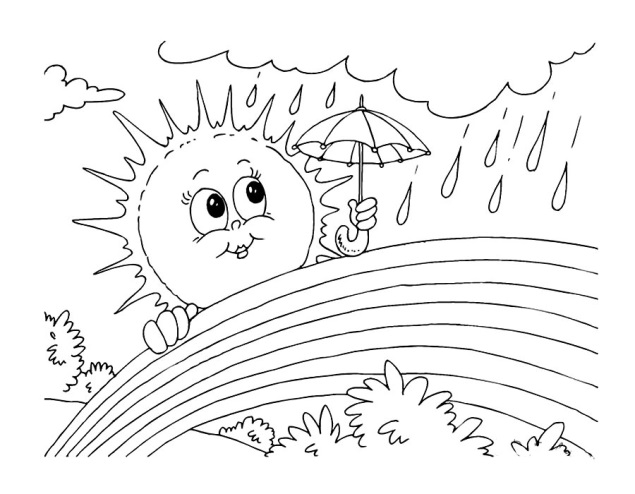 Дождь заканчивается. Редкие капли еще падают на землю, но из-за тучи уже выглянуло солнце. Солнце светит сквозь падающий дождь, лучи его проходят через дождевые капли, и на небе напротив солнца возникает необычная цветная дуга. Чем крупнее дождевые капли, тем ярче радуга. Если капли мелкие, радуга кажется бледной, еле заметной.Физкультминутка «Радуга»
В небе гром, гроза. (Хлопки)
Закрывай глаза! (Закрыть глаза)
Дождь прошел. Трава блестит, (Сжимать, разжимать пальцы рук)
В небе радуга стоит. (Нарисовать в воздухе дугу)
Поскорей, поскорей
Выбегай из дверей, (Зовущие движения)
По траве босиком, (Бег на месте)
Прямо в небо прыжком. (Прыжки)Первичная проверка знанийМудрая Черепаха долго наблюдала, как вы работали, и решила, что вы можете дать ответы на ее вопросы. - На что попадают в небе солнечные лучи? (На капельки дождя)- Сколько цветов в радуге? (7).- Перечисли цвета радуги. - Когда появляется радуга? (После дождя)- В какое время года бывает радуга? (Летом)- Когда, мы видим радугу? ( Когда,  солнце освещает много водяных  капель в воздухе.)- Где можно увидеть радугу?  (На небе)Молодцы! Скажите, пожалуйста, а возможно ли потрогать радугу? Конечно, нет! А почему? Правильно, потому что это луч света, и потрогать его нельзя.Практическая работа Жаль, что радугу можно видеть так редко, вы бы хотели ее увидеть сейчас?
Давайте вспомним, может вы видели радугу где-нибудь еще, а не только в небе? 
Предлагаю вам совершить маленькое чудо и  продемонстрировать радугу прямо  здесь, в классе.  Сейчас мы будем работать в парах. Вспомните правила работы в паре.Для этого опыта нам понадобится СD диск и фонарик. Включите фонарик и посветите на диск. Что вы увидели? Молодцы! Еще  радугу можно увидеть в мыльных пузырях. (Демонстрирует один ученик).  А я вам предлагаю провести еще один опыт, и увидеть радугу у нас в классе. Заранее подготовленные инструменты для проведения опыта: обрезанная  бутылка, на нее надет махровый носок, мыльный раствор (мыльные пузыри, несколько капель краски разных цветов). Для проведения этого опыта мне нужен 1 человек. Твоя задача, окунуть наше приспособление в мыльный раствор и сильно дуть в горлышко бутылки.  Замечательно! Первичное закрепление знаний Мы вспомнили в начале урока, из каких цветов состоит радуга.  Какие это цвета? – Как запомнить их по порядку и очень быстро?– Чтобы запомнить цвета радуги, люди придумали такие фразы – подсказки: «Каждый Охотник  Желает Знать, Где Сидит Фазан». На каждую первую букву из слова есть соответствующий цвет. - Знаете ли вы, кто такой охотник?  (Человек, который охотится на животных).-  Кто такой фазан? ( Птица, крупная, красивая. В старину фазанов подавали на королевские столы.) Повторим все вместе эту фразу.А мы с вами вернемся к нашей работе. Кладем перед собой рисунок.  И чтобы запомнить порядок цветов в радуге, предлагаю создать веселую радугу. На рисунке  уже отмечены дуги радуги, но они бесцветные. Сколько дуг  нарисовано? (7) Воспользуйтесь цветными карандашами.  Раскрасим  каждый свою радугу, пользуясь фразой – подсказкой, которая представлена на экране. Звучит музыка. Ученики демонстрируют рисунки!Раньше люди, по радуге предсказывали погоду на ближайшие дни. Складывались приметы.Каждый из вас получил такую примету, но пока я их несла, все они перепутались. Вам нужно из полученных карточек восстановить приметы. Высокая и крутая радуга к солнечной погоде.Низкая радуга — к ненастью. В радуге больше красного цвета — к ветру. Радуга после дождя скоро пропадает — к ясной погоде.Радуга долго стоит — к ненастью. Радуга утром — к дождю. Радуга весной – к скорой грозе. Вывешиваем на доску, получившиеся приметы.  Посмотрите у каждого приметы свой цвет. А можно, что-то составить из этих цветов? (Радугу) Рефлексия (подведение итогов урока)- Урок подходит к концу. Скажите, как возникает радуга? (Солнечные лучи, попадая в небе на капельки дождя, распадаются на разноцветные лучики.)- Назовите признаки появления радуги. (Солнце дождь и радуга)- Сколько цветов у радуги? Назовите  их  по порядку.                                                         -   Вспомним фразу – подсказку. - У меня для вас небольшой сюрприз. В этой корзине вы найдете предметы  разных  цветов. Вам нужно выбрать для себя тот цвет, который соответствует сегодняшним успехам на уроке. Красный, желтый, оранжевый  – я открыл для себя много нового, было весело, все получилось.Зеленый - я открыл для себя много нового, было весело, но у меня возникли затруднения.Голубой, синий – было скучно, я ничего не узнал, у меня ничего не получилось. Давайте посмотрим в корзину, там еще остались шарики, а каких цветов? Что можно из них составить? Расположите их на доске (используя магниты) так, как следуют цвета в радуге. - Что вам запомнилось больше всего?- Что новое узнали?Спасибо за урок!